โครงการ  การอบรมให้ความรู้แก่พนักงานส่วนตำบล  ลูกจ้างประจำ  พนักงานจ้างและประชาชนทั่วไป  เกี่ยวกับ  พรบ.ข้อมูลข่าวสาร พ.ศ. 25401.หลักการและเหตุผล	ในระบอบประชาธิปไตย  การให้ประชาชนมีโอกาสกว้างขวางในการได้รับข้อมูลข่าวสารเกี่ยวกับการดำเนินต่างๆ ของรัฐเป็นสิ่งจำเป็น  เพื่อที่ประชาชนจะสามารถแสดงความคิดเห็นและใช้สิทธิทางการเมืองได้โดยถูกต้องกับความจริง  เป็นการสมควรกำหนดให้ประชาชนมีสิทธิได้รู้ข้อมูลข่าวสารของราชการ  โดยมีข้อยกเว้นอันไม่ต้องเปิดเผยที่แจ้งชัดและกำจัดเฉพาะข้อมูลข่าวสาร  ที่หากเปิดเผยแล้วจะเกิดความเสียหายต่อประเทศชาติหรือต่อประโยชน์ที่สำคัญของเอกชน  เพื่อพัฒนาระบบประชาธิปไตยให้มั่นคงและจะยังผลให้ประชาชนได้มีโอกาสรู้ถึงสิทธิหน้าที่ของตนอย่างเต็มที่  ซึ่งพระราชบัญญัติข้อมูลข่าวสารของราชการ พ.ศ. 2540  เกิดจากแนวความคิดที่จะให้มีกฎหมายรองรับสิทธิของประชาชนชาวไทยในการรับรู้ข้อมูลข่าวสารของราชการ  โดยมีวัตถุประสงค์ที่สำคัญคือเพื่อรองรับ  “สิทธิได้รู้” (right to know)  ของประชาชน  แม้การเปิดเผยข้อมูลข่าวสารสาธารณะของหน่วยงานของรัฐจะไม่ใช่เรื่องใหม่  เพราะปรากฏอยู่ในรัฐธรรมนูญฯ  ฉบับปี 2540  มาตรา ๕๘  และรัฐธรรมนูญฯ ฉบับปี 2550  มาตร 56 โดยมีการออก พ.ร.บ. ข้อมูลข่าวสารของราชการพ.ศ. 2540 ขึ้นมาบังคับ และร่างรัฐธรรมนูญแห่งราชอาณาจักรไทย พ.ศ. ......... ที่ได้รับความเห็นชอบจากการออกเสียงประชามติ  เมื่อวันที่ 7 สิงหาคม 2559  ได้เพิ่มเติมหมวดใหม่ว่าด้วยหน้าที่ของรัฐ  ซึ่งหนึ่งในนั้นคือหน้าที่ว่าด้วยการ “เปิดเผยข้อมูลข่าวสารสาธารณะ”  ที่อยู่ในครอบครองของหน่วยงานของรัฐ  โดยปรากฏในมาตรา  59  ที่ว่า  “รัฐต้องเปิดเผยข้อมูลหรือข่าวสารสาธารณะ  ที่อยู่ในครอบครองของหน่วยงานของรัฐที่มิใช่ข้อมูลเกี่ยวกับความมั่นคงของรัฐหรือเป็นความลับของทางราชการตามที่กฎหมายบัญญัติและต้องจัดให้ประชาชนเข้าถึงข้อมูลหรือข่าวสารดังกล่าวได้โดยสะดวก”  สิ่งที่ร่างรัฐธรรมนูญฯ ใหม่มีความแตกต่างจากรัฐธรรมนูญฯ เดิม ก็คือ การเปลี่ยนจากสิ่งที่เป็นเพียง  “สิทธิของประชาชน”  ให้มาเป็น  “หน้าที่ของรัฐ”  แทน  นั้นคือรัฐต้องเปิดเผยอย่างอัตโนมัติโดยไม่จำเป็นที่ประชาชนจะต้องไปร้องขอด้วยซ้ำ	องค์การบริหารส่วนตำบลโสกก่าม  ซึ่งถือว่าเป็นองค์กรปกครองส่วนท้องถิ่นที่มีการดำเนินงานเกี่ยวกับประชาชนในพื้นที่มากที่สุด  โดยการเปิดเผยข้อมูลข่าวสารขององค์การบริหารส่วนตำบลในด้านต่างๆนั้น  พนักงานขององค์การบริหารส่วนตำบลโสกก่าม  ต้องมีความรู้ความเข้าใจ  ว่าข่าวสารประเภทใดสามารถเปิดเผยได้ประเภทใดไม่สามารถเปิดเผยได้  ตามหลักที่ว่า  “เปิดเผยเป็นหลัก  ปกปิดเป็นข้อยกเว้น”	จากเหตุผลข้างต้น  องค์การบริหารส่วนตำบลโสกก่าม  จึงเล็งเห็นว่าสมควรมีการจัดโครงการ  “การอบรมให้ความรู้แก่พนักงานส่วนตำบล  ลูกจ้างประจำ  พนักจ้างและประชาชนทั่วไป  เกี่ยวกับพรบ.ข้อมูลข่าวสารของราชการ พ.ศ. 2540”2.  วัตถุประสงค์	2.1  เพื่อให้พนักงานส่วนตำบล  พนักงานจ้างขององค์การบริหารส่วนตำบลโสกก่าม  และประชาชนทั่วไปมีความรู้ความเข้าใจในพระราชบัญญัติข้อมูลข่าวสารของราชการ พ.ศ. 2540	2.2  เพื่อให้พนักงานส่วนตำบล  พนักงานจ้างขององค์การบริหารส่วนตำบลโสกก่าม  และประชาชนทั่วไปปฏิบัติตามพระราชบัญญัติข้อมูลข่าวสารของราชการ พ.ศ. 2540  ได้ตรงตามวัตถุประสงค์ของการจัดตั้ง  พรบ. และเป็นไปในทิศทางเดียวกัน3.  เป้าหมาย	พนักงานองค์การบริหารส่วนตำบล  ลูกจ้างประจำ  พนักงานจ้างตามภารกิจ  และพนักงานจ้างทั่วไป ขององค์การบริหารส่วนตำบลโสกก่าม  จำนวน  54  คน  ประชาชนทั่วไป  50  คน  รวมทั้งสิ้น  104  คน4. วิธีดำเนินการ	4.1  เสนอโครงการเพื่อพิจารณาอนุมัติ	4.2  จัดเตรียมข้อมูลเพื่อใช้ประกอบการอบรม	4.3  ดำเนินการอบรม	4.4  ติดตามประเมินผลโครงการ5.  ระยะเวลาดำเนินการ	วันที่  21  กันยายน  25616.  สถานที่ดำเนินการ	องค์กรบริหารส่วนตำบลโสกก่าม  อำเภอเซกา  จังหวัดบึงกาฬ7.  งบประมาณ	ไม่ใช้งบประมาณ8.  ผู้รับผิดชอบโครงการ	สำนักงานปลัดองค์การบริหารส่วนตำบลโสกก่าม9.  ผลที่คาดว่าจะได้รับ	9.1  พนักงานส่วนตำบล  พนักงานจ้าง ขององค์การบริหารส่วนตำบลโสกก่าม  และประชาชนทั่วไปมีความรู้ความเข้าใจในการปฏิบัติตามพระราชบัญญัติข้อมูลข่าวสารของราชการ  พ.ศ. 2540	9.2  พนักงานส่วนตำบล  พนักงานจ้างขององค์การบริหารส่วนตำบลโสกก่าม  สามรถปฏิบัติงานได้ตรงตามวัตถุประสงค์ตามหลักการแห่งพระราชบัญญัติข้อมูลข่าวสารของราชการ พ.ศ. 2540  และประชาชนทั่วไปปฏิบัติตามพระราชบัญญัติข้อมูลข่าวสารของราชการ พ.ศ. 2540  ได้ตรงตามวัตถุประสงค์ของการจัดตั้ง พรบ. และเป็นไปในทิศทางเดียวกัน				ลงชื่อ				ผู้เขียนโครงการ/ผู้เสนอโครงการ			               (นางสาวชัญญานุช  เหมะธุลิน)				      เจ้าพนักงานธุรการชำนาญงาน				ลงชื่อ				ผู้เสนอโครงการ				         (นายพรมรินทร์  ไปนาน)				             หัวหน้าสำนักปลัดความเห็น.........................................................                  ความเห็น.........................................................	……………………………………………………			……………………………………………………  (ลงชื่อ)                                 ผู้เห็นชอบโครงการ      (ลงชื่อ)                           ผู้เห็นชอบโครงการ             (นายคำพันธ์  ศรีจันทร์) 			         (นายพนม  เหง่าศรี)รองปลัดองค์การบริหารส่วนตำบล  รักษาราชการแทน    รองนายกองค์การบริหารส่วนตำบลโสกก่าม      ปลัดองค์การบริหารส่วนตำบลโสกก่ามความเห็น................................................................................................................... (ลงชื่อ)                                 ผู้อนุมัติโครงการ                                                           (นายคูณ  อุ่นคำ)               นายกองค์การบริหารส่วนตำบลโสกก่าม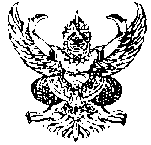 บันทึกข้อความส่วนราชการ      สำนักปลัดฯ   องค์การบริหารส่วนตำบลโสกก่าม  โทร 0 4249 0905ที่ บก   ๘๐๓๐๑/				วันที่  28  กันยายน  2561เรื่อง    การรายงานผลการจัดทำโครงการการอบรมให้ความรู้แก่พนักงานส่วนตำบล  ลูกจ้างประจำ  พนักงาน  จ้างและประชาชนทั่วไป  เกี่ยวกับ พรบ.ข้อมูลข่าวสาร พ.ศ. 2540เรียน    นายกองค์การบริหารส่วนตำบลโสกก่าม		ตามที่ องค์การบริหารส่วนตำบลโสกก่าม ได้จัดทำโครงการการอบรมให้ความรู้แก่พนักงานส่วนตำบล  ลูกจ้างประจำ  พนักงานจ้างและประชาชนทั่วไป  เกี่ยวกับ พรบ.ข้อมูลข่าวสาร พ.ศ. 2540 ประจำปีงบประมาณ 2561  นั้น		การดำเนินการดังกล่าวได้เสร็จสิ้นแล้ว  สำนักงานปลัดจึงขอรายงานผลการดำเนินโดยมีรายละเอียดดังนี้1   ลักษณะของโครงการ/การเปิดเผยข้อมูลข่าวสารขององค์การบริหารส่วนตำบลในด้านต่างๆ     2.  วัตถุประสงค์ของโครงการ/กิจกรรม เพื่อให้พนักงานส่วนตำบล  พนักงานจ้างขององค์การบริหารส่วนตำบลโสกก่าม และประชาชนทั่วไปมีความรู้ความเข้าใจในพระราชบัญญัติข้อมูลข่าวสารของราชการ พ.ศ. 25403.  กลุ่มเป้าหมาย  พนักงานองค์การบริหารส่วนตำบล  ลูกจ้างประจำ  พนักงานจ้างตามภารกิจ  และพนักงานจ้างทั่วไป ขององค์การบริหารส่วนตำบลโสกก่าม  จำนวน  54  คน  ประชาชนทั่วไป  50  คน  รวมทั้งสิ้น  104  คน4.  งบประมาณที่ให้     -  ไม่มี5.  การประเมินผลโครงการ/กิจกรรม	พนักงานส่วนตำบล  พนักงานจ้าง ขององค์การบริหารส่วนตำบลโสกก่าม  และประชาชนทั่วไปมีความรู้ความเข้าใจในการปฏิบัติตามพระราชบัญญัติข้อมูลข่าวสารของราชการ  พ.ศ. 2540จึงเรียนมาเพื่อโปรดทราบ(นางสาวชัญญานุช  เหมะธุลิน)    						 เจ้าพนักงานธุรการชำนาญงานความเห็น...........................................................    ลงชื่อ..........................................................						(นายพรมรินทร์  ไปนาน)						    หัวหน้าสำนักปลัดความเห็น...........................................................				            								ลงชื่อ..........................................................  ( นายคำพันธ์  ศรีจันทร์ )       รองปลัดองค์การบริหารส่วนตำบล  รักษาราชการแทน           ปลัดองค์การบริหารส่วนตำบลโสกก่ามโสกก่ามความเห็น ..........................................................                                  		   	ลงชื่อ.............................................................                                               ( นายคูณ  อุ่นคำ )                                                                            นายกองค์การบริหารส่วนตำบลโสกก่าม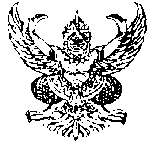 บันทึกข้อความส่วนราชการ      สำนักปลัดฯ   องค์การบริหารส่วนตำบลโสกก่าม  โทร 0 4249 0905ที่ บก   ๘๐๓๐๑/				วันที่  17  กันยายน  2561เรื่อง    ขออนุมัติจัดทำโครงการการอบรมให้ความรู้แก่พนักงานส่วนตำบล  ลูกจ้างประจำ  พนักงาน  จ้างและประชาชนทั่วไป  เกี่ยวกับ พรบ.ข้อมูลข่าวสาร พ.ศ. 2540เรียน    นายกองค์การบริหารส่วนตำบลโสกก่าม		ตามที่ ในระบอบประชาธิปไตย  การให้ประชาชนมีโอกาสกว้างขวางในการได้รับข้อมูลข่าวสารเกี่ยวกับการดำเนินต่างๆ ของรัฐเป็นสิ่งจำเป็น  เพื่อที่ประชาชนจะสามารถแสดงความคิดเห็นและใช้สิทธิทางการเมืองได้โดยถูกต้องกับความจริง  เป็นการสมควรกำหนดให้ประชาชนมีสิทธิได้รู้ข้อมูลข่าวสารของราชการ  โดยมีข้อยกเว้นอันไม่ต้องเปิดเผยที่แจ้งชัดและกำจัดเฉพาะข้อมูลข่าวสาร   ซึ่งองค์กรปกครองส่วนท้องถิ่นมีการดำเนินงานเกี่ยวกับประชาชนในพื้นที่มากที่สุด  โดยการเปิดเผยข้อมูลข่าวสารขององค์การบริหารส่วนตำบลในด้านต่างๆนั้น  พนักงานขององค์การบริหารส่วนตำบลโสกก่าม และประชาชน ต้องมีความรู้ความเข้าใจ  ว่าข่าวสารประเภทใดสามารถเปิดเผยได้ประเภทใดไม่สามารถเปิดเผยได้  ตามหลักที่ว่า          “เปิดเผยเป็นหลัก  ปกปิดเป็นข้อยกเว้น” จึงเห็นควรจัดโครงการ  “การอบรมให้ความรู้แก่พนักงานส่วนตำบล  ลูกจ้างประจำ  พนักจ้างและประชาชนทั่วไป  เกี่ยวกับพรบ.ข้อมูลข่าวสารของราชการ พ.ศ. 2540” ในวันที่ 21 กันยายน  2560จึงเรียนมาเพื่อโปรดทราบและพิจารณาสั่งการ                                                                                                                                                                                                                                                                                                                                                                                                                                                                                                                                                                                                                                                                                                                                                                                                                                                                                                                                                                                                                                                                                                                                                                                                                                                                                                                                                                                                                                                                                                                                                                                                                                                                                                                                                                                                                                                                                                                                                                                                                                                                                                                                                                                                                                                                                                                                                                                                                                                                                                                                                                                                                                                                                                                                                                                                                                                                                                                                                                                                                                                                                                                                                                                                                                                                                                                                                                                                                                                                                                                                                                                                                                                                                                                                                                                                                                                                                                                                                                                                                                                                                                                                                                                                                                                                                                                                                                                                                                                                                                                                                                                                                                                                                                                                                                                                                                                                                                                                                                                                                                                                                                                                                                                                                                                                                                                                                                                                                                                                                                                                                                                                                                                                                                                                                                                                                                                                                                                                                                                                                                                                                                                                                                                                                                                                                                                                                                                                                                                                                                                                                                                                                                                                                                                                                                                                                                                                                                                                                                                                                                                                                                                                                                                                                                                                                                                                                                                                                                                                                                                                                                                                                                                                                                                                                                                                                                                                                                                                                                                                                                                                                                                                                                                                                                                                                                                                                                                                                                                                                                                                                                                                                                                                                                                                                                                                                                                                                                                                                                                                                                                                                                                                                                                                                                                                                                                                                                                                                                                                                                                                                                                                                                                                                                                                                                                                                                                                                                                                                                                                                                                                                                                                                                                                                                                                                                                                                                                                                                                                                                                                                                                                                                                                                                                                                                                                                                                                                                                                                                                                                                                                                                                                                                                                                                                                                                                                                                                                                                                                                                                                                                                                                                                                                                                                                                                                                                                                                                                                                                                                                                                                                                                                                                                					(นางสาวชัญญานุช  เหมะธุลิน)    						 เจ้าพนักงานธุรการชำนาญงานความเห็น...........................................................    ลงชื่อ..........................................................						(นายพรมรินทร์  ไปนาน)						    หัวหน้าสำนักปลัดความเห็น...........................................................				            								ลงชื่อ..........................................................  ( นายคำพันธ์  ศรีจันทร์ )       รองปลัดองค์การบริหารส่วนตำบล  รักษาราชการแทน           ปลัดองค์การบริหารส่วนตำบลโสกก่ามโสกก่ามความเห็น ..........................................................                                  		   	ลงชื่อ.............................................................                                               ( นายคูณ  อุ่นคำ )                                                                            นายกองค์การบริหารส่วนตำบลโสกก่ามโครงการ  การอบรมให้ความรู้แก่พนักงานส่วนตำบล  ลูกจ้างประจำ  พนักงานจ้างและประชาชนทั่วไป  เกี่ยวกับ  พรบ.ข้อมูลข่าวสาร พ.ศ. 2540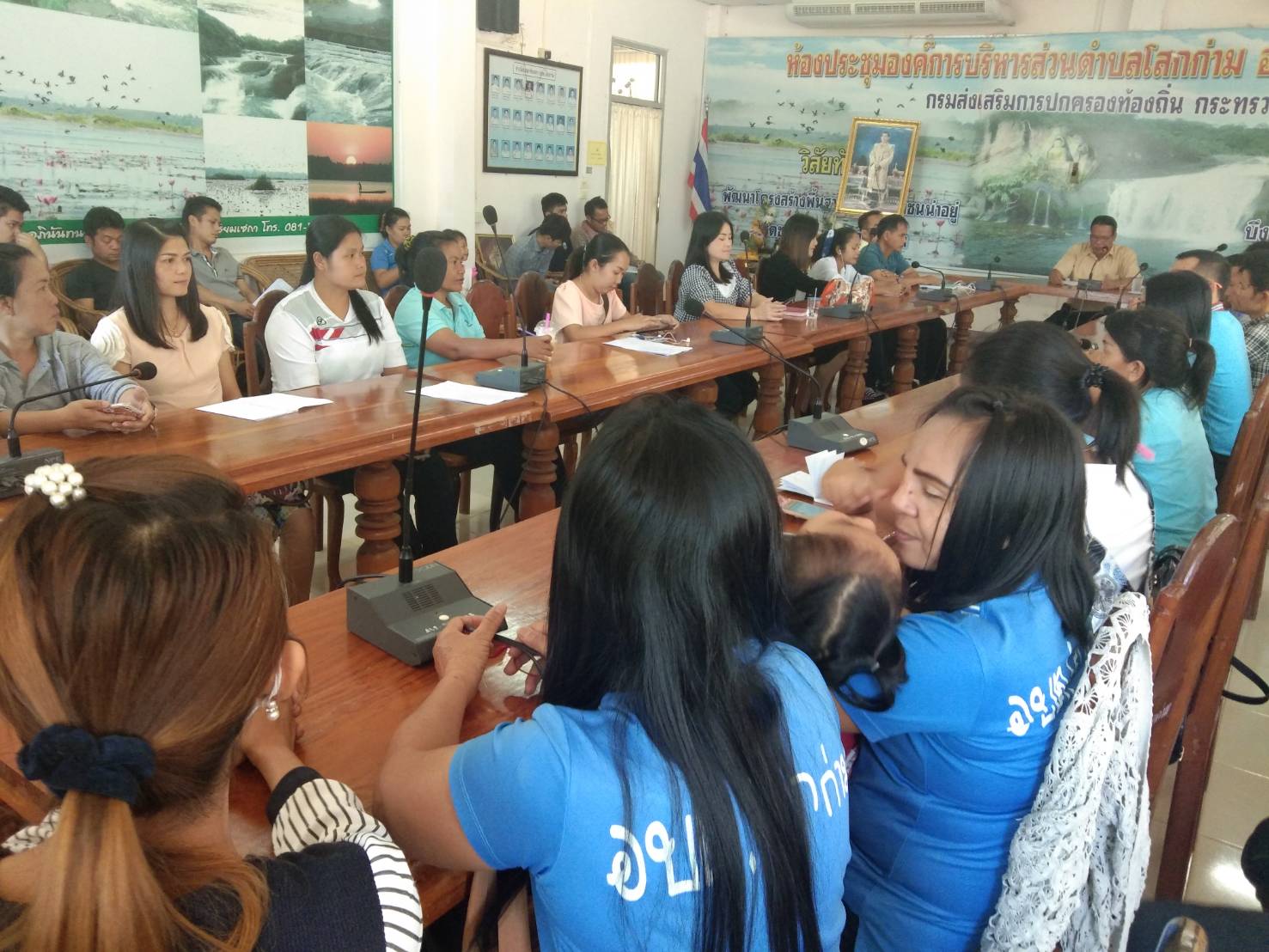 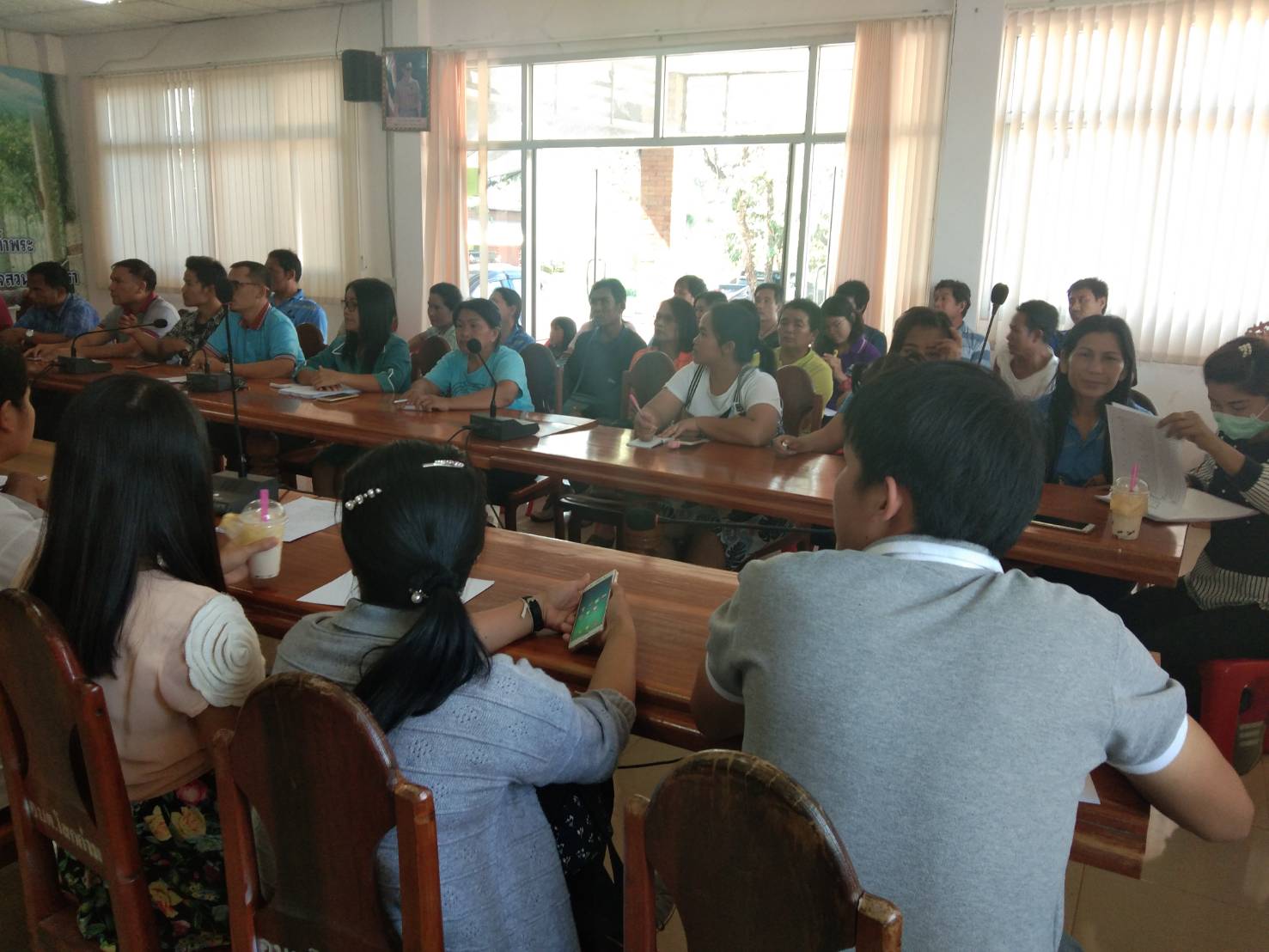 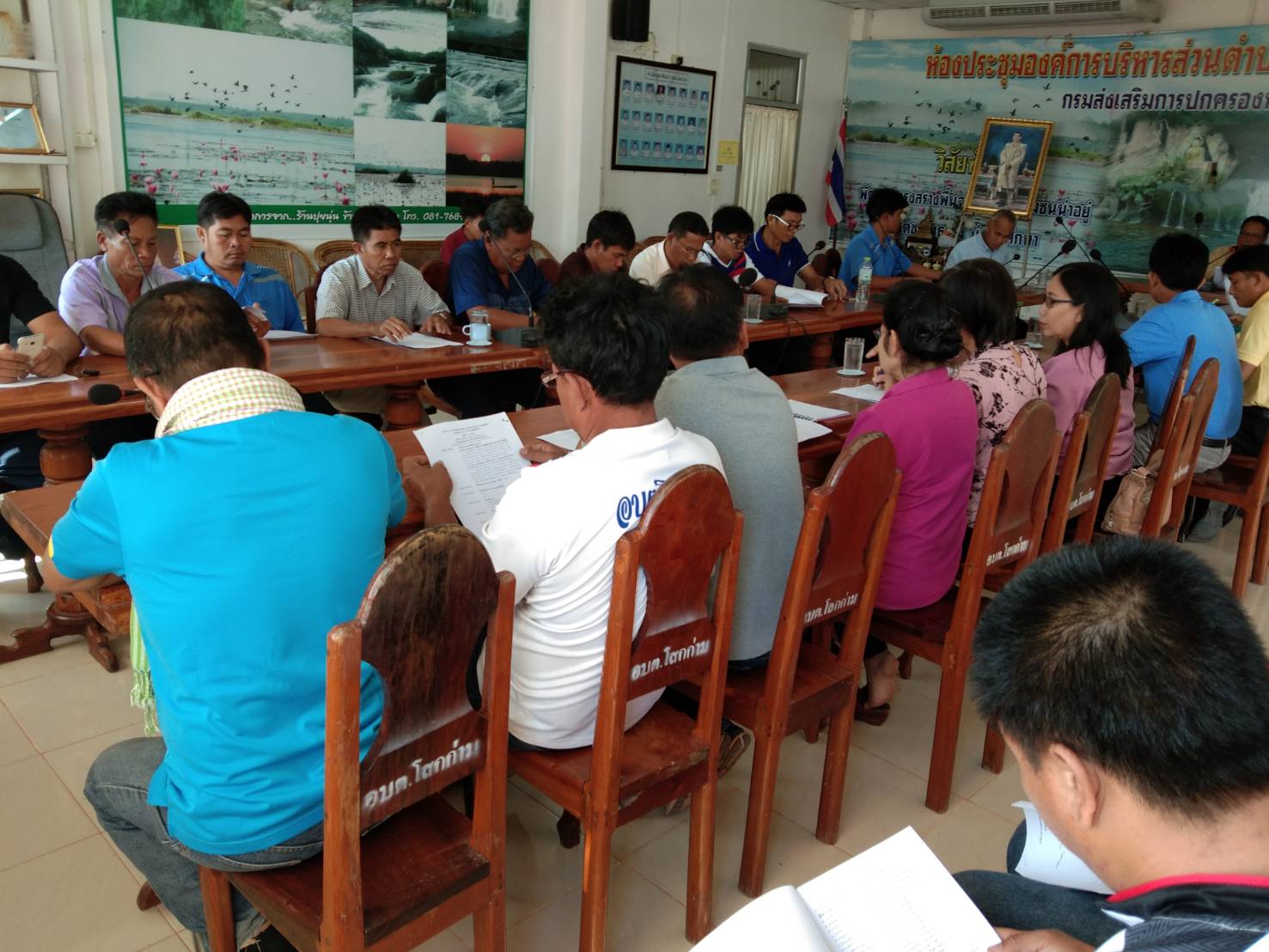 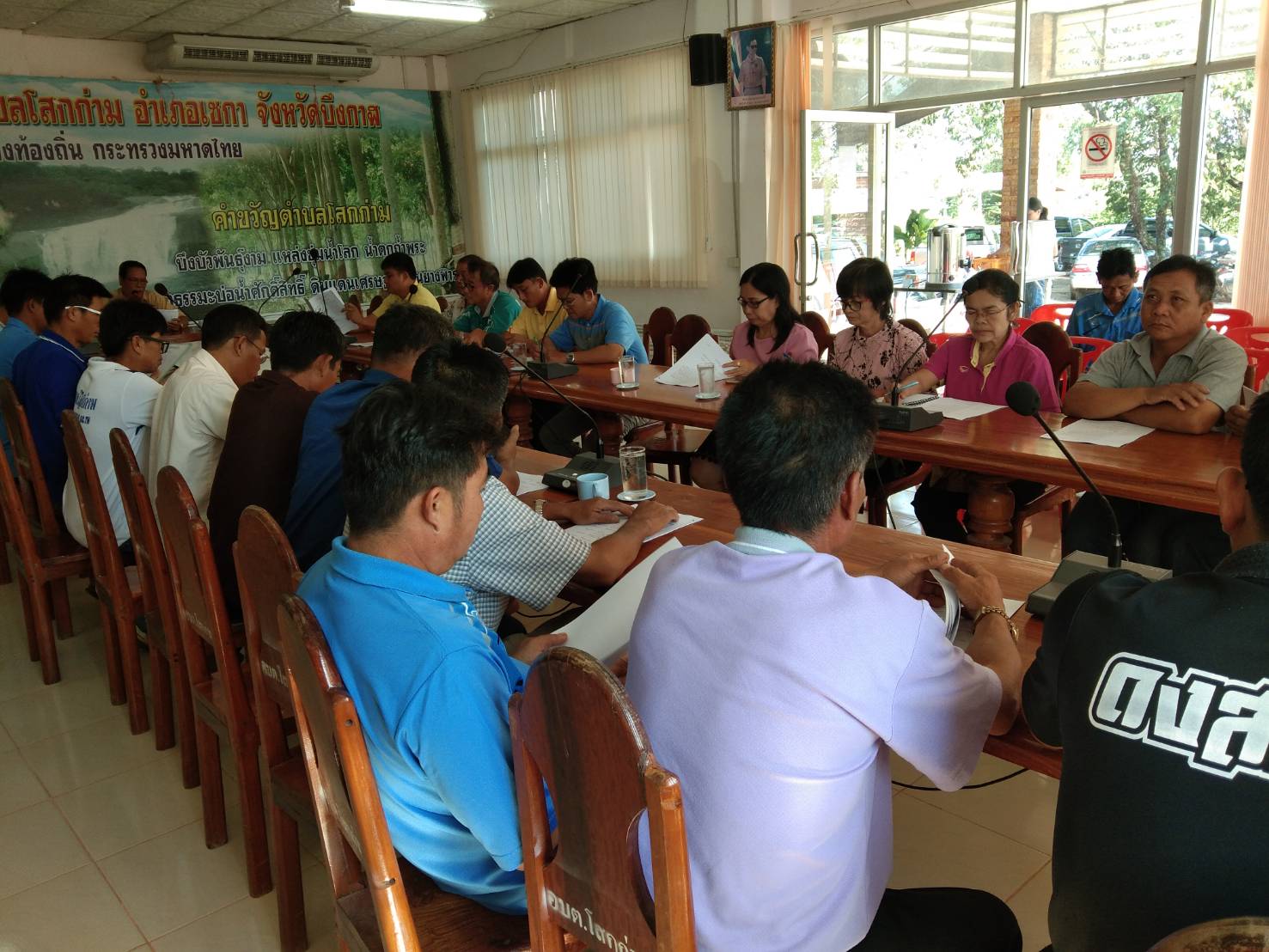 